Worried about Losing Old Friends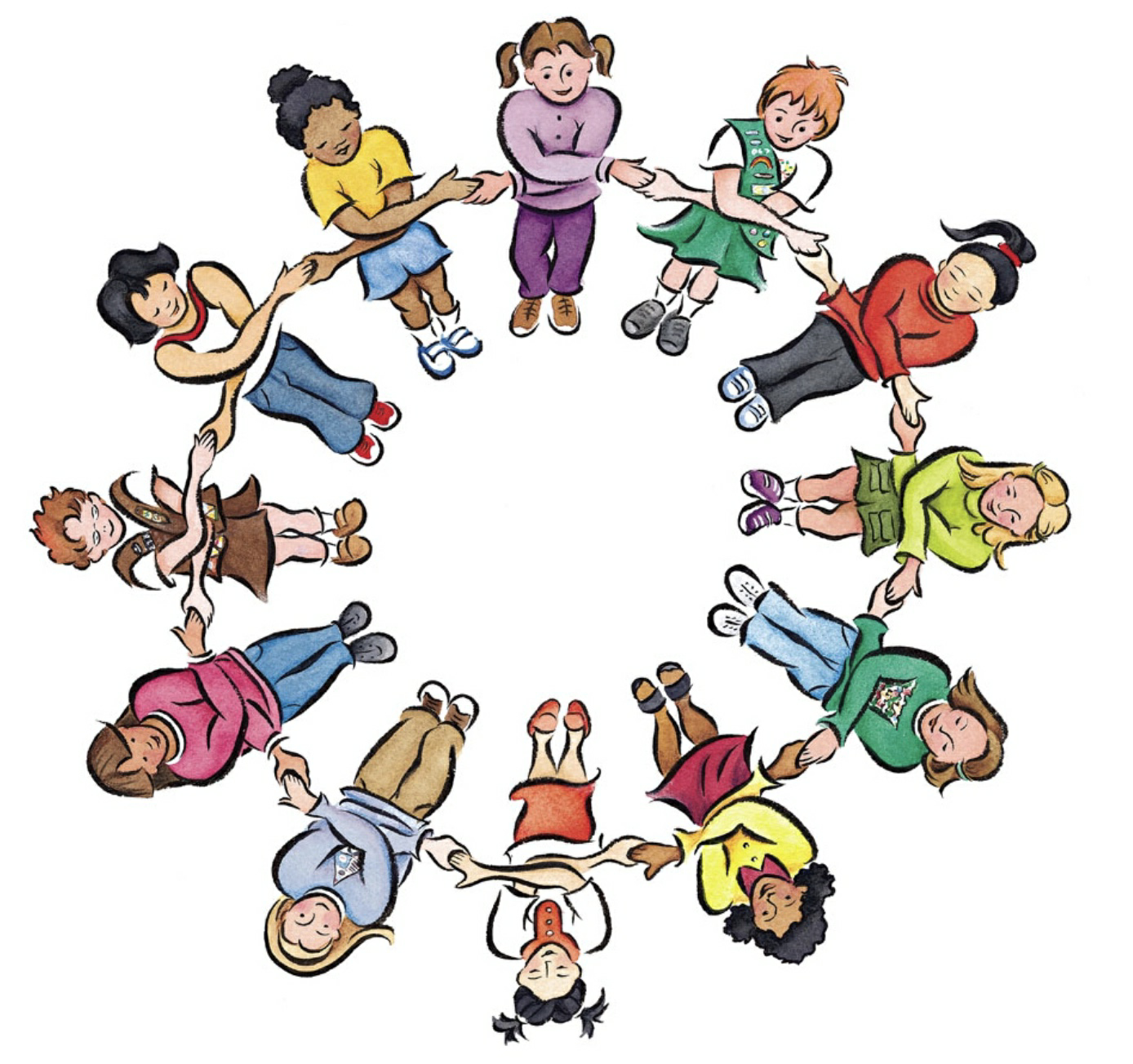 Losing old friends is always a worry when you move from primary to secondary school but it doesn’t need to happen.  Here are some tips on how you can stay in contact with your friends.Tips:Take time to meet up inside / outside school to introduce your new friends to your old ones.Keep in touch and make sure you see each other out of school timeDon’t let other commitments or new friends get in the way of making time for your old friends.Don’t worry about not being as close or seeing them as regularly, a good friendship can be picked up at any time.Send an occasional encouraging text or give them a call for a chat, your old friends are probably worried about losing you as a friend too.After the first couple of weeks of being at secondary school, organise a cinema trip or another activity with a few of your old friends to compare notes on how you are finding school and just catch up and have fun.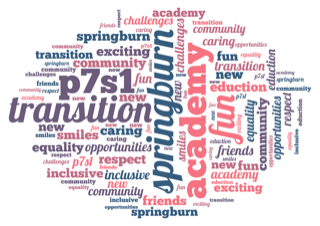 